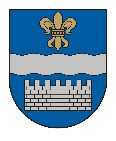 DAUGAVPILS DOMEReģ. Nr. 90000077325, K. Valdemāra iela 1, Daugavpils, LV-5401, tālr. 65404344, 65404365, fakss 65421941 e-pasts: info@daugavpils.lv   www.daugavpils.lvĀRKĀRTAS SĒDES  PROTOKOLS2022.gada 23.augustā                                                                           	             Nr.27	SĒDE NOTIEK DOMES SĒŽU ZĀLĒ	                    				SĒDE NOTIEK VIDEOKONFERENCES REŽĪMĀSĒDE SASAUKTA 	plkst. 9:00  SĒDI ATKLĀJ 	plkst. 9:00SĒDES DARBA KĀRTĪBA:1. Par aizņēmuma ņemšanu investīciju projekta „Ūdens ielas pārbūve posmā no Baznīcas ielas līdz Ūdens ielai 43” īstenošanai.2. Par aizņēmuma ņemšanu investīciju projekta „Atbalsts nekustamā īpašuma pieslēgšanai centralizētajām ūdensapgādes un/vai kanalizācijas sistēmām, kas tika izbūvētas ES KF projekta „Ūdensapgādes un kanalizācijas sistēmas attīstība Judovkas rajonā, Daugavpilī” un ES KF projekta „Ūdenssaimniecības attīstība Daugavpilī, III kārta” ietvaros” īstenošanai.3. Par līdzekļu piešķiršanu no Daugavpils valstspilsētas pamatbudžeta programmas „Izdevumi neparedzētiem gadījumiem” Daugavpils pilsētas pašvaldības iestādei „Komunālās saimniecības pārvalde”.4. Par līdzekļu piešķiršanu no Daugavpils valstspilsētas pamatbudžeta programmas „Izdevumi neparedzētiem gadījumiem” Daugavpils pilsētas pašvaldības iestādei „Komunālās saimniecības pārvalde”.SĒDI VADA – Daugavpils domes priekšsēdētāja 1.vietnieks A.VasiļjevsSĒDĒ PIEDALĀS - 11 Domes deputāti – I.Aleksejevs, A.Elksniņš, A.Gržibovskis, L.Jankovska, I.Jukšinska,  V.Kononovs, N.Kožanova, V.Sporāne - Hudojana, I.Šķinčs, M.Truskovskis, A.Vasiļjevs.SĒDĒ NEPIEDALĀS – 4 Domes deputāti    P.Dzalbe –  iemesls nav zināms,                                                                        M.Lavrenovs –  iemesls nav zināms,                                                                        J.Lāčplēsis –  iemesls nav zināms,                                                                        I.Prelatovs –  iemesls nav zināms,                                                                                  SĒDĒ PIEDALĀS VIDEOKONFERENCES REŽĪMĀ – 8 Domes deputāti –                                                                      I.Aleksejevs, A.Elksniņš, A.Gržibovskis,                                                                     L.Jankovska, I.Jukšinska,  N.Kožanova, V.Sporāne-Hudojana, I.Šķinčs.                                                                                                         SĒDĒ PIEDALĀS                                   - pašvaldības administrācijas darbinieki:                                                                     S.Šņepste, R.Golovans, E.Upeniece, I.Saveļjeva,                                                                    J.Smirnova, I.ŠAlkovskis, A.Jemeļjanovs.                                                                  SIA “Daugavpils ūdens” valdes locekle J.LapinskaSĒDI PROTOKOLĒ  - Domes protokolu lietvedības pārzine S.Rimicāne1.§      (553.)Par aizņēmuma ņemšanu investīciju projekta „Ūdens ielas pārbūve posmā no Baznīcas ielas līdz Ūdens ielai 43” īstenošanai                            E.Upeniece, I.Šķinčs, A.Elksniņš, A.VasiļjevsI.Šķinčs jautā, vai šo projektu īsteno SIA “LAGRON”?A.Pudāns atbild, ka šo projektu ir atbalstījis Ministru kabinets.A.Alksniņš papildina, ka iepirkuma uzvarētājs ir SIA “Latvijas ceļi”.I.Šķinčs jautā, vai šo naudu, ko ņemam aizņēmumā saņemsim atpakaļ?E.Upeniece atbild, jā.Pamatojoties uz likuma “Par pašvaldībām” 21.panta pirmās daļas 2.punktu un likuma “Par pašvaldību budžetiem” 22. un 22.1 pantu, Ministru kabineta 10.12.2019. noteikumiem Nr.590 „Noteikumi par pašvaldību aizņēmumiem un galvojumiem”, Ministru kabineta 11.02.2021. noteikumiem Nr.104 „Noteikumi par kritērijiem un kārtību, kādā tiek izvērtēti un izsniegti valsts aizdevumi pašvaldībām Covid-19 izraisītās krīzes seku mazināšanai un novēršanai”, saskaņā ar Ministru kabineta 2022.gada 18.augusta rīkojumu Nr.555 „Par atbalstītajiem pašvaldību investīciju projektiem valsts aizdevumu piešķiršanai Covid-19 izraisītās krīzes seku mazināšanai un novēršanai”, ņemot vērā Daugavpils domes Finanšu komitejas 2022.gada 23.augusta atzinumu, atklāti balsojot: PAR – 11 (I.Aleksejevs, A.Elksniņš, A.Gržibovskis, L.Jankovska, I.Jukšinska, V.Kononovs, N.Kožanova,  V.Sporāne-Hudojana, I.Šķinčs, M.Truskovskis, A.Vasiļjevs), PRET – nav, ATTURAS – nav, Daugavpils dome nolemj: 1. Lūgt Pašvaldību aizņēmumu un galvojumu kontroles un pārraudzības padomē atļauju ņemt ilgtermiņa aizņēmumu 191 269.13 EUR (viens simts deviņdesmit viens tūkstotis divi simti sešdesmit deviņi euro 13 centi) Valsts kasē ar Valsts kases noteikto procentu likmi, uz 20 gadiem investīciju projekta „Ūdens ielas pārbūve posmā no Baznīcas ielas līdz Ūdens ielai 43” īstenošanai.        2. Aizņēmumu izņemt pa gadiem:   2022.gadā – 97 970.10 euro;   2023.gadā – 93 299.03 euro.3. Pašvaldības līdzfinansējumu 33 753.38 EUR (trīsdesmit trīs tūkstoši septiņi simti  piecdesmit trīs euro 38 centi)  apmērā nodrošināt no Daugavpils valstspilsētas pašvaldības budžeta līdzekļiem pa gadiem:	2022.gadā – 17 288.83 euro;	2023.gadā – 16 464.55 euro.4.  Aizņēmuma pamatsummu sākt atmaksāt ar 2025.gada jūniju.5. Garantēt aizņēmuma atmaksāšanu, paredzot aizņēmuma atmaksāšanai nepieciešamos līdzekļus, turpmāko gadu Daugavpils valstspilsētas pašvaldības budžetos.6. Norēķinus par projekta „Ūdens ielas pārbūve posmā no Baznīcas ielas līdz Ūdens ielai 43” īstenošanu nodrošina Daugavpils pilsētas pašvaldības iestāde “Komunālās saimniecības pārvalde” (reģ. Nr. 90009547852, juridiskā adrese: Saules iela 5A, Daugavpilī, LV-5401).2.§      (554.)Par aizņēmuma ņemšanu investīciju projekta „Atbalsts nekustamā īpašuma pieslēgšanai centralizētajām ūdensapgādes un/vai kanalizācijas sistēmām, kas tika izbūvētas ES KF projekta „Ūdensapgādes un kanalizācijas sistēmas attīstība Judovkas rajonā, Daugavpilī” un ES KF projekta „Ūdenssaimniecības attīstība Daugavpilī, III kārta” ietvaros” īstenošanai                                             E.Upeniece, I.Šķinčs, A.VasiļjevsI.Šķinčs jautā, vai šo aizņēmuma naudu saņemsim atpakaļ?E.Upeniece atbild, nē, šis ir ilgtermiņa aizņēmums.I.Šķinčs jautā, kāpēc pamatsummu atmaksāsim tikai ar 2025.gada jūniju?E.Upeniece atbild, ka tā ir Finanšu ministrijas rekomendācija. A.Elksniņš nepiedalās balsojumā.Pamatojoties uz likuma “Par pašvaldībām” 21.panta pirmās daļas 2.punktu un likuma “Par pašvaldību budžetiem” 22. un 22.1 pantu, Ministru kabineta 10.12.2019. noteikumiem Nr.590 „Noteikumi par pašvaldību aizņēmumiem un galvojumiem”, Ministru kabineta 22.02.2022. noteikumiem Nr.143 „Noteikumi par kritērijiem, kādā 2022.gadā tiek izvērtēti un izsniegti valsts aizdevumi pašvaldībām  Covid-19 izraisītās krīzes seku mazināšanai un novēršanai”, saskaņā ar Ministru kabineta 2022.gada 18.augusta rīkojumu Nr.555 „Paratbalstītajiem pašvaldību investīciju projektiem valsts aizdevumu piešķiršanai Covid-19 izraisītās krīzes seku mazināšanai un novēršanai”, ņemot vērā Daugavpils domes Finanšu komitejas 2022.gada 23.augusta atzinumu, atklāti balsojot: PAR – 9 (I.Aleksejevs, A.Gržibovskis, L.Jankovska, I.Jukšinska, V.Kononovs, N.Kožanova,  V.Sporāne-Hudojana, M.Truskovskis, A.Vasiļjevs), PRET – 1 (I.Šķinčs), ATTURAS – nav, Daugavpils dome nolemj: 1. Lūgt Pašvaldību aizņēmumu un galvojumu kontroles un pārraudzības padomē atļauju ņemt ilgtermiņa aizņēmumu Valsts kasē ar Valsts kases noteikto procentu likmi 698 721,04  EUR (seši simti deviņdesmit astoņi tūkstoši septiņi simti divdesmit viens  euro 04 centi), uz 20 gadiem investīciju projekta „Atbalsts nekustamā īpašuma pieslēgšanai centralizētajām  ūdensapgādes un/vai kanalizācijas sistēmām, kas tika izbūvētas ES KF projekta “Ūdensapgādes un kanalizācijas sistēmas attīstība Judovkas rajonā, Daugavpilī” un ES KF projekta “Ūdenssaimniecības attīstība Daugavpilī, III kārta” ietvaros” īstenošanai2.  Aizņēmumu izņemt pa gadiem:    2022.gadā – 363 793,15  euro;    2023.gadā – 334 927,89  euro.3. Pašvaldības līdzfinansējumu 123 303,71 EUR (viens simts divdesmit trīs tūkstoši trīs simti trīs euro 71 cents)  apmērā nodrošināt no Daugavpils valstspilsētas pašvaldības budžeta līdzekļiem pa gadiem:   2022.gadā -  64 198,79 euro;   2023.gadā -  59 104,92 euro.4. Aizņēmuma pamatsummu sākt atmaksāt ar 2025.gada jūniju.5. Garantēt aizņēmuma atmaksāšanu, paredzot aizņēmuma atmaksāšanai nepieciešamos līdzekļus, turpmāko gadu Daugavpils valstspilsētas pašvaldības budžetos.3.§      (555.)Par līdzekļu piešķiršanu no Daugavpils valstspilsētas pamatbudžeta programmas „Izdevumi neparedzētiem gadījumiem” Daugavpils pilsētas pašvaldības iestādei „Komunālās saimniecības pārvalde”                                             A.Pudāns, A.VasiļjevsA.Elksniņš un L.Jankovska nepiedalās lēmuma pieņemšanā.Pamatojoties uz likuma “Par pašvaldībām” 21.panta pirmās daļas 2.punktu, likuma “Par pašvaldību budžetiem” 30.pantu, ņemot vērā Daugavpils domes 2021.gada 23.septembra noteikumu Nr.5 “Noteikumi par Daugavpils valstspilsētas pašvaldības budžeta izstrādāšanu, apstiprināšanu, grozījumu veikšanu, izpildi un kontroli” 48.punktu un 51.punktu, ņemot vērā Daugavpils domes Finanšu komitejas 2022.gada 23.augusta sēdes atzinumu, atklāti balsojot: PAR – 9 (I.Aleksejevs, A.Gržibovskis, I.Jukšinska, V.Kononovs, N.Kožanova,  V.Sporāne-Hudojana, I.Šķinčs, M.Truskovskis, A.Vasiļjevs), PRET – nav, ATTURAS – nav, Daugavpils dome nolemj:Piešķirt līdzekļus no Daugavpils valstspilsētas pašvaldības pamatbudžeta programmas “Izdevumi neparedzētiem gadījumiem” 23 076 EUR (divdesmit trīs tūkstoši septiņdesmit seši euro 00 centi) apmērā Daugavpils pilsētas pašvaldības iestādes “Komunālās saimniecības pārvalde” (reģ. Nr. 90009547852, juridiskā adrese: Saules iela 5A, Daugavpils) pamatbudžeta apakšprogrammai “Ceļu un to kompleksa investīciju projekti” saskaņā ar 1.pielikumu .Apstiprināt Daugavpils pilsētas pašvaldības iestādes „Komunālās saimniecības pārvalde” pamatbudžeta apakšprogrammas “Ceļu un to kompleksa investīciju projekti” un Daugavpils valstspilsētas pašvaldības pamatbudžeta programmas „Izdevumi neparedzētiem gadījumiem” grozījumus saskaņā ar 1. un 2. pielikumu. Pielikumā: 1. Daugavpils valstspilsētas pašvaldības pamatbudžeta programmas ”Izdevumi neparedzētajiem gadījumiem” ieņēmumu un izdevumu tāmes grozījumi un paskaidrojums 2022.gadam.2. Daugavpils pilsētas pašvaldības iestādes „Komunālās saimniecības pārvalde” pamatbudžeta apakšprogrammas “Ceļu un to kompleksa investīciju projekti” ieņēmumu un izdevumu tāmes grozījumi un paskaidrojums 2022.gadam.4.§      (556.)Par līdzekļu piešķiršanu no Daugavpils valstspilsētas pamatbudžeta programmas „Izdevumi neparedzētiem gadījumiem” Daugavpils pilsētas pašvaldības iestādei „Komunālās saimniecības pārvalde”                                             A.Pudāns, A.VasiļjevsA.Elksniņš nepiedalās lēmuma pieņemšanā.Pamatojoties uz likuma “Par pašvaldībām” 21.panta pirmās daļas 2.punktu, likuma “Par pašvaldību budžetiem” 30.pantu, ņemot vērā Daugavpils domes 2021.gada 23.septembra noteikumu Nr.5 “Noteikumi par Daugavpils valstspilsētas pašvaldības budžeta izstrādāšanu, apstiprināšanu, grozījumu veikšanu, izpildi un kontroli” 48. punktu un 51. punktu, ņemot vērā Daugavpils domes Finanšu komitejas 2022.gada 23.augusta sēdes atzinumu, atklāti balsojot: PAR – 10 (I.Aleksejevs, A.Gržibovskis, L.Jankovska, I.Jukšinska, V.Kononovs, N.Kožanova,  V.Sporāne-Hudojana, I.Šķinčs, M.Truskovskis, A.Vasiļjevs), PRET – nav, ATTURAS – nav, Daugavpils dome nolemj:1. Piešķirt līdzekļus no Daugavpils valstspilsētas pašvaldības pamatbudžeta programmas “Izdevumi neparedzētiem gadījumiem” 117 830 EUR (simts septiņpadsmit tūkstoši astoņi simti trīsdesmit euro 00 centi) apmērā Daugavpils pilsētas pašvaldības iestādes “Komunālās saimniecības pārvalde” (reģ. Nr. 90009547852, juridiskā adrese: Saules iela 5A, Daugavpils) pamatbudžeta apakšprogrammai “Ceļu un to kompleksa investīciju projekti” saskaņā ar 1.pielikumu.2. Apstiprināt Daugavpils pilsētas pašvaldības iestādes „Komunālās saimniecības pārvalde” pamatbudžeta apakšprogrammas “Ceļu un to kompleksa investīciju projekti” un Daugavpils valstspilsētas pašvaldības pamatbudžeta programmas „Izdevumi neparedzētiem gadījumiem” grozījumus saskaņā ar 1. un 2. pielikumu.Paredzēt 2023.gada budžetā finansējumu 111 693.00 EUR (simts vienpadsmit tūkstoši seši simti deviņdesmit trīs euro 00 centi) apmērā projekta „Ūdens ielas pārbūve posmā no Baznīcas ielas līdz Ūdens ielai 43” īstenošanai.4. Saņemot aizņēmumu investīciju projekta „Ūdens ielas pārbūve posmā no Baznīcas ielas līdz Ūdens ielai 43” īstenošanai, atgriezt pamatbudžeta programmai „Izdevumi neparedzētiem gadījumiem” līdzekļus 2022.gadā saņemtā aizņēmuma apmērā.Pielikumā:1. Daugavpils valstspilsētas pašvaldības pamatbudžeta programmas ”Izdevumi neparedzētajiem gadījumiem” ieņēmumu un izdevumu tāmes grozījumi un paskaidrojums 2022. gadam.2. Daugavpils pilsētas pašvaldības iestādes „Komunālās saimniecības pārvalde” pamatbudžeta apakšprogrammas “Ceļu un to kompleksa investīciju projekti” ieņēmumu un izdevumu tāmes grozījumi un paskaidrojums 2022.gadam.Sēdi slēdz plkst.9.08Sēdi vadīja: Domes priekšsēdētāja1.vietnieks                                   (personiskais paraksts)                              A.Vasiļjevs               Protokoliste                                (personiskais paraksts)                                 S.Rimicāne 